Lord, Thank You	NOVEMBER 20, 2022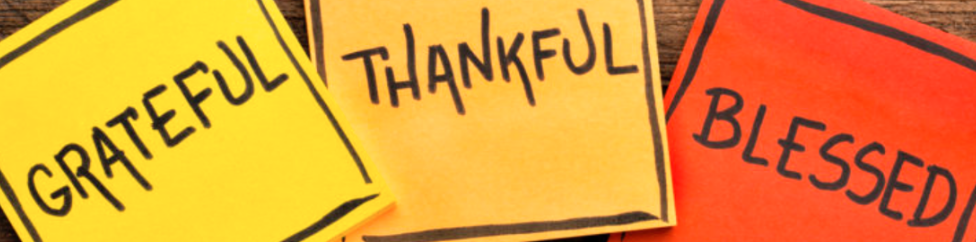 Source text: Luke 17, Job 1 & 1 Thessalonians 5:18“Give thanks in all circumstances; for this is the will of God in Christ Jesus for you.”1 Thess. 5:18Saying “Thank you” is one way to be _________.  Expressing true thankfulness even amidst the trials of life shows spiritual _______________.Genuine Thankfulness, Luke 17:One character in our lesson today showed genuine thankfulness. He was a ___________ and he was from ______________.Misplaced Thankfulness, Luke 18:The WRONG attitude sounds something like this:  “Lord I thank you that I ____ _____ like _________ ______. Thankfulness Amidst Trials, Job 1:It takes a great deal of maturity to handle hardships the way Job did! Let us hold his example close in our hearts when we are struggling.“The Lord _________ and the Lord takes _________; __________ be the name of the Lord.”Thanks be to God for his inexpressible gift!  /  2 Corinthians 9:15Closing Thought:Being thankful and grateful is pleasing in the sight of God our Savior.  He wants everyone to be saved and to come to the knowledge of the truth!				Ref - 1 Timothy 2:1-4